Приложение № 1К Порядку (п.3)П А С П О Р Т                                                                                               воинского захоронения Российская  Федерация,                                            61:21:0110401:1290 , (страна, кадастровый номер земельного участка или иной государственной учетный номер (при наличии), адрес(при наличии) или местоположение)Место и дата захоронения50 м на север от ул Таганрогская  ,д 14/1,  с Кульбаково ,Большекирсановское с/п   Матвеево- Курганский район Ростовская область , 1943 год____(место, дата захоронения(создания);если на кладбище или в могиле погребены останки воинов в порядке перезахоронения, то указывается, откуда и когда они перезахоронены)Вид захоронения Индивидуальная могила _________________________________________(вид захоронения; период истории России, к которому относится захоронение; если захоронением является воинское кладбище или воинский участок кладбища, то указывается количество находящихся на нем братских и индивидуальных могил)Размеры захоронения и его состояниеРазмеры захоронения  6 м2 . Состояние «Хорошее  »(ширина и длина кладбища, воинского участка кладбища или отдельных могил, наличие и тип ограждения, состояние захоронения(хорошее, удовлетворительное, аварийное)Краткое описание памятника (надгробия), захоронения      Памятник выполнен из черного дымовского гранита. Основание  1,8 х 1,2 высотой 0,2 м. На основании в центре бортовыми камнями выложена клумба 1х0,5 м. С одной стороны к клумбе примыкает тумба 0,6х0,15 м с установленной на ней стелой размерами  1х0,6 м. В верхней части стелы пятиконечная гравирован-ная звезда, верхняя грань которой является верхушкой стелы. Края звезды покрыты сусальным золотом. В центре гравюра солдата в с автоматом и надпись: «Могила неизвестному солдату». Ограждение отсутствует. Дата установки 2020 год                          (краткое описание, размеры, материал, из которого он изготовлен, дата установки, фамилия и инициалы автора, техническое состояние памятника, также сообщается о наличии мемориального сооружения, содержащего «Вечный огонь» или «Огонь памяти», другие сведения)Количество захороненных(общее количество захороненных, в том числе (при наличии данных) отдельно военнослужащих ,партизан, участников движения сопротивления, военнопленных, воинов-интернационалистов)Сведения о захороненных(вносятся достоверно установленные сведения о каждом из захороненых; если эти сведения имеются более чем на 10 захороненных, то на них составляется список захороненных (в том числе в электронной форме), который прилагается к паспорту в качестве вкладыша, в графе 4 делается запись: «Согласно прилагаемому списку»)Сведения об организациях, осуществляющих шефство над  воинским  захоронением (оказывающих помощь в его благоустройстве и содержании)МБОУ Кульбаковская сошФотоснимок  захоронения (или его основной части с памятником (надгробием), сделанный в летнее время года.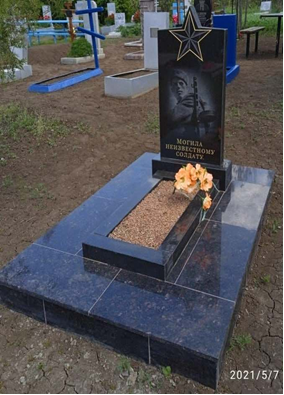  9.Схема ( координаты, в том числе ГЛОНАСС (GPS) расположения захоронения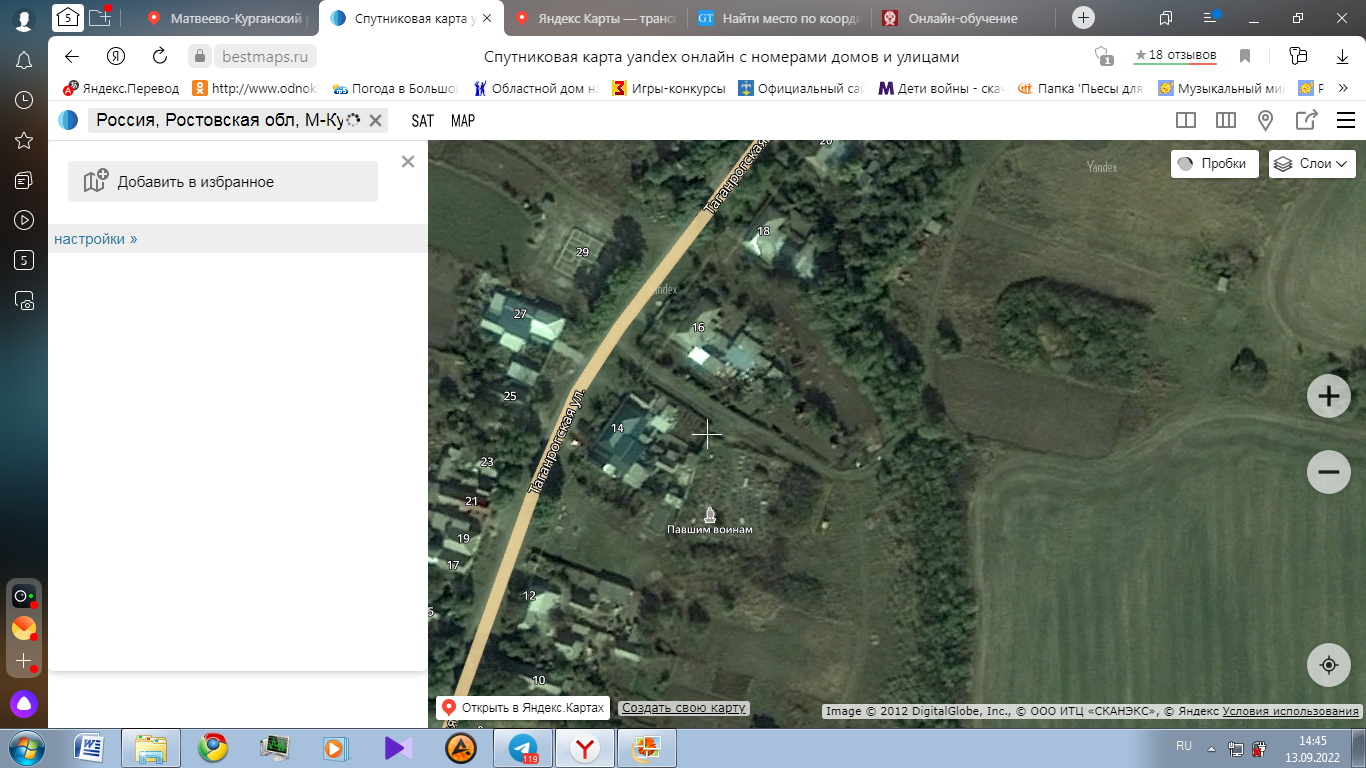 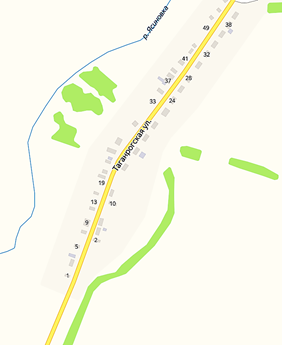      Координаты (ГЛОНАСС) места расположения захоронения : 47.679846,   38.916770       (наносится схема расположения ,ориентированная с юга на север относительно объектов местности ,с указанием подъездных путей к захоронению)10.  Дополнительная информация о захоронении______________________________11.Подписи заинтересованных  должностных лиц          Представитель органа местного самоуправления, дипломатического представительства, (консульского учреждения) Российской Федерации, поставившего воинское захоронение на учетГлава АдминистрацииБольшекирсановского сельского поселения                                                    Е.Штыб__________________________________________________________________________(должность , подпись, инициал имени, фамилия)М.П.«___»_____________2023г.         Представитель Министерства  обороны Российской Федерации (военного комиссариата, представительства Министерства обороны Российской Федерации (по организации и ведению военно-мемориальной работы за рубежом)Военный комиссарМатвеево-Курганского и Куйбышевского районов  Ростовской области                                               В.Степин__________________________________________________________________________(должность , подпись, инициал имени, фамилия)М.П.«___»_____________2023г.ВсегоВ том числеВ том числеВсегоизвестныхнеизвестных11 № п/пДолжность , подразделение/воинская частьВоинское званиеФамилия имя ,отчество (при наличии).Дата                 рожденияДата гибели (смерти )Место захоронения  на кладбище, участке кладбищаОткуда перезахоронен--------